Gmail - LEE Family Tree	Page 1 of 3G	Glenn Holliman< glennhistory@gmail.com>tgg4:tiztzzis
Anne Holmes < am.holmes@htinternet.com>	Mon, Dec 17, 2012 at 4:56 PMTo: Glenn Holliman <glennhistory@gmail.com>Dear GlennI hope you have arrived safely at your destination and I hope you enjoy your seasonal breakI have attached a basic family tree for the LEES of Hartwell for you. It dates from the mid C15 to the end of 
the C18.The LEE family originally settled in the small hamlet of Moreton, in the parish of Dinton, Buckinghamshire 
possibly sometime in the fifteenth century. At that time the family were just landed gentry, see 
http://www.british-history.ac.uk/report.aspx?compid=62771&strquery=Lee
/The Thomas LEE who died in 1572 (father in law of Christopher HOLYMAN) was still of that landed gentry 
class. He does not describe himself as either Gentleman or Knight in his Will. However, his son Thomas, 
who died in 1626 does describe himself as Knight in his Will. It was possibly the marriage ofThornas LEE 
to Eleanor HAMPDEN that instigated the knighthood for Thomas. Eleanor HAMPDEN was the sister of Sir 
Alexander HAMPDEN. It was after the death of Alexander HAMPDEN, in 1618, that Hartwell House T 
passed to Thomas LEE through his wife Eleanor, see http://www.british-history.ac.uk/report.aspx? 
compid=62775&strquery=Lee It may be at this point in time Thomas LEE acquired his knighthood: it 
perhaps came with the Hartwell Estate. By the end of the seventeenth century the LEES have become 
Baronets. In contrast, the HOLYMAN family star in Buckinghamshire is at its brightest in the mid sixteenth 
century when Thomas HOLYMAN held the manor of Cuddington and his kinsman John HOLYMAN was 
Bishop of Bristol. In the mid sixteenth century the HOLYMAN and LEE families would probably have been 
seen as contemporary equals in social status hence the marriage of Christopher HOLYMAN to Margaret 
LEEThe sources I used to compile the tree are as follows:Will of John HOLYMAN of London 1578Will of Christopher HOLYMAN of Sherington 1588Will of Thomas LEE of Dinton 1572Will of Sir Thomas LEE 1626Will of Dame Eleanor LEE 1633https://mail.google.com/mail/u/0/?ui=2&ik=9e29275475&view----pt&search=inbox&th=1... 12/18/2012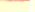 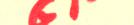 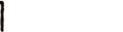 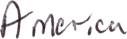 be	1\3 s-r2AcTax\-rALOci2kci-kic6,20	-Tok.kr,1	(.5T C_LA 0 if•-r-Jrz +NI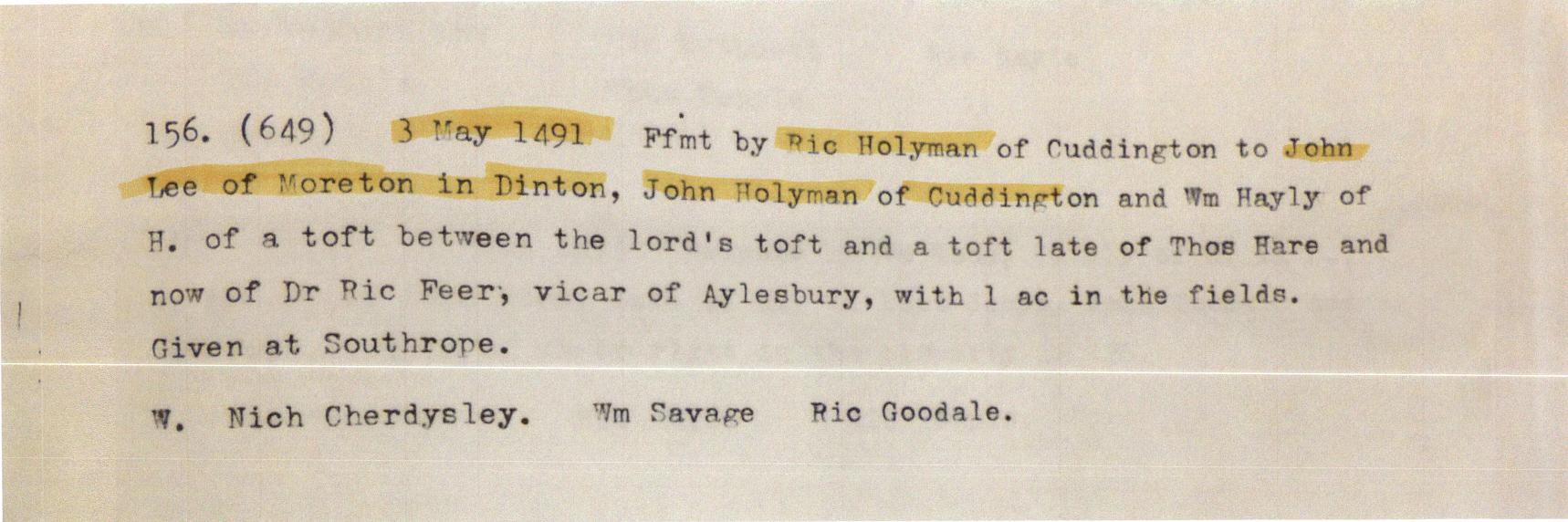 fee tail. all his lands etc in tForeton or elsOhere to hold in%_,utverhous of roretor to( ohr
Titn: John. Tiee, Wm	gurney,
 John Py ot, Thos Pyrot-,g14.-.1vAbroT60.442444e400,40#4.41*" 160dC .83	26 Mar 1905	Ffmt by richard Culverhowse of toretor. toRichard Barnard, William Barnard, John Folytnan, Rnd John Penett of 
a messuage in V. with 26 ac of land and pasture belonging to it. 
To hold according to indres between T.C. and Richard IliinettHaddenham clated 20 'Mar 1508.'litre: 'Villiam Famrden of ,a,rtwell, Thos Gurney of it.rstone, RichardVenrour of Stone.nru 7•